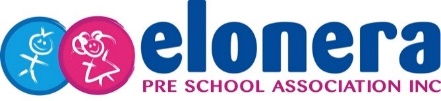 Relaxation and Sleep PolicyMandatory – Quality Area 2PurposeThis policy will provide clear guidelines for the implementation of safe relaxation and sleep practices that meet the individual needs of children attending Elonera Preschool.Policy statementValuesElonera Preschool is committed to:providing a positive and nurturing environment for all children attending the servicerecognising that children have different requirements for relaxation and sleep, and being responsive to those needs to ensure that children feel safe and secure at the serviceconsulting with parents/guardians about their child’s individual relaxation and sleep requirements/practices, and ensuring practices at the service are responsive to the values and cultural beliefs of each familyits duty of care (refer to Definitions) to all children at Elonera Preschool, and ensuring that adequate supervision (refer to Definitions) is maintained while children are sleeping, resting or relaxingcomplying with all legislative requirements, standards and current best practice and guidelines, including recommendations by Red Nose (refer to Sources).ScopeThis policy applies to the Approved Provider, Persons with Management or Control, Nominated Supervisor, Persons in day-to-day Charge, educators, staff, students on placement, volunteers, parents/guardians, children and others attending the programs and activities of Elonera Preschool.Background and legislationBackgroundThe Early Years Learning Framework (EYLF) and the Victorian Early Years Learning and Development Framework (VEYLDF) include a focus on social, emotional, spiritual and physical wellbeing and health. Development Outcome 3 in both framework documents refers to a child’s ability to take increasing responsibility for their own wellbeing. One of the indicators for this capacity is that children “recognise and communicate their bodily needs (for example thirst, hunger, rest, comfort, physical activity)”. The EYLF suggests that to promote this, educators should:consider the pace of the day within the context of the communityprovide a range of active and restful experiences throughout the day, and support children to make appropriate decisions regarding participation.Employers have a responsibility under the Occupational Health and Safety Act to provide a safe and healthy working environment. This duty extends to others present in the workplace, including children and volunteers. Legislation and standardsRelevant legislation and standards include but are not limited to:Australian Consumer Law and Fair Trading Act 2012Australian Consumer Law and Fair Trading Regulations 2012Education and Care Services National Law Act 2010Education and Care Services National Regulations 2011National Quality Standard, Quality Area 2: Children’s Health and SafetyOccupational Health and Safety Act 2004DefinitionsThe terms defined in this section relate specifically to this policy. For commonly used terms e.g. Approved Provider, Nominated Supervisor, Regulatory Authority etc. refer to the General Definitions section of this manual.Adequate supervision: (In relation to this policy) entails all children (individuals and groups) in all areas of the service, being in sight and/or hearing of an educator at all times including during toileting, sleep, rest and transition routines. Services are required to comply with the legislative requirements for educator-to-child ratios at all times. Supervision contributes to protecting children from hazards that may emerge in play, including hazards created by the equipment used.Adequate supervision refers to constant, active and diligent supervision of every child at the service. Adequate supervision requires that educators are always in a position to observe each child, respond to individual needs, and immediately intervene if necessary. Variables affecting supervision levels include:number, age and abilities of childrennumber and positioning of educatorscurrent activity of each childareas in which the children are engaged in an activity (visibility and accessibility)developmental profile of each child and of the group of childrenexperience, knowledge and skill of each educatorneed for educators to move between areas (effective communication strategies).Duty of care: A common law concept that refers to the responsibilities of organisations to provide people with an adequate level of protection against harm and all reasonable foreseeable risk of injury.Relaxation/rest: A period of inactivity, solitude, calmness or tranquillity.Sources and related policiesSourcesBelonging, Being & Becoming – The Early Years Learning Framework for Australia (EYLF): https://www.education.gov.au/Grow and Thrive, Sleep, volume 2 number 1, February 2013, Centre for Community Child Health: https://www.rch.org.au/home/Product safety: a guide for businesses and legal practitioners: https://www.consumer.vic.gov.au/WorkSafe Victoria, Children’s services – occupational health and safety compliance kit: https://www.worksafe.vic.gov.au/ Victorian Early Years Learning and Development Framework (VEYLDF): http://www.education.vic.gov.au/Pages/default.aspx 
Service policiesChild Safe Environment PolicyHygiene PolicyIncident, Injury, Trauma and Illness PolicyInteractions with Children PolicyOccupational Health and Safety PolicySupervision of Children PolicyProceduresThe Approved Provider is responsible for:taking reasonable steps to ensure the sleep/rest needs of children at the service are met, with regard to the age of children, developmental stages and individual needs (Regulation 81(1))ensuring parents/guardians are consulted about appropriate relaxation and sleep practices for their childprotecting children from hazards and harm (Section 167)consulting with staff in relation to OHS issues when purchasing new equipment for the serviceensuring compliance with WorkSafe Victoria’s Children’s services – occupational health and safety compliance kit (refer to Sources)ensuring adequate supervision of children at the service at all times, including during relaxation and sleepensuring that rooms used for sleep and relaxation are well ventilatedensuring that there is adequate space to store bedding in a hygienic manner (refer to Hygiene Policy).The Nominated Supervisor is responsible for:taking reasonable steps to ensure the sleep/rest needs of children at the service are met with regard to the age of children, developmental stages and individual needs (Regulation 81(2))ensuring the educational program provides opportunities for each child to sleep, rest or engage in appropriate quiet play activities, as requiredprotecting children from hazards and harm (Section 167)removing any hazards identified in the child’s resting or sleeping environment and informing the Approved Provider, as soon as is practicableensuring adequate supervision of children at the service at all times, including during relaxation and sleepstoring items such as bedding in a hygienic manner to prevent cross-contamination (refer to Hygiene Policy).Educators and other staff are responsible for:providing each child with appropriate opportunities for relaxation and sleep according to their needsdeveloping relaxation and sleep practices that are responsive to:the individual needs of children at the serviceparenting beliefs, values, practices and requirementsthe length of time each child spends at the servicecircumstance or events occurring at a child’s homeconsistency of practice between home and the servicea child’s general health and wellbeingthe physical environment, including room temperature, lighting, airflow and noise levelsminimising distress or discomfort for the children in their careensuring that resting and sleeping practices are not used as a behaviour guidance strategy (refer to Interactions with Children Policy)providing a range of opportunities for relaxation throughout the dayproviding input in relation to OHS issues when new equipment is purchased for the serviceproviding adequate supervision (refer to Definitions) of all children, including during sleep, rest and relaxationsupervising children displaying symptoms of illness closely, especially when resting or sleeping (refer to Incident, Injury, Trauma and Illness Policy)providing information to families about the service’s relaxation and sleep practicesdeveloping communication strategies to inform parents/guardians about their child’s rest and sleep patterns, including times and length of sleepencouraging children’s independence, and assisting children with dressing as needed.Parents/guardians are responsible for:discussing their child’s relaxation and sleep requirements and practices prior to commencing at the service, and when these requirements changeproviding information on the child’s enrolment form if the child requires special items while resting or sleeping e.g. a comforter or soft toyVolunteers and students, while at the service, are responsible for following this policy and its procedures.EvaluationIn order to assess whether the values and purposes of the policy have been achieved, the Approved Provider will:regularly seek feedback from everyone affected by the policy regarding its effectivenessmonitor the implementation, compliance, complaints and incidents in relation to this policykeep the policy up to date with current legislation, research, policy and best practicerevise the policy and procedures as part of the service’s policy review cycle, or as requirednotify parents/guardians at least 14 days before making any changes to this policy or its procedures unless a lesser period is necessary because of a risk.AttachmentsNo AttachmentsAuthorisationThis policy was adopted by the Approved Provider of Elonera Preschool on 15/02/2018This policy was reviewed and approved by the Elonera Pre-School Committee of Management on 13/02/2020Review date:    February 2022